  EMAIL                              : atiqahmed9018@gmail.com  MOBILE NO                    :   8329094644.SCTW COURSESEA EXPERIENCEPLACE  : MUMBAI                                                                                                                            SIGNATUREDATE   :                                                                                                                                     ATIQ YAMKANMARDIRESUME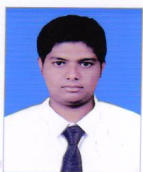 POST APPLIED FOR     :   WIPER/OILERNAME                            :   ATIQ YAMKANMARDIDATE OF BIRTH            :   27-05-1990EDU.QUALIFICATION :    DIPLOMA IN MECHANICAL ENGINEERINGNATIONALITY               :   INDIANRELIGION                      :    MUSLIMLANGUAGES KNOWN  :   ENGLISH & HINDIPRESENT ADDRESSPERMANENT ADDRESSDurwankur BLDG. 2nd   MALA JADHAVWADI, CHIKHALI PUNE-412114.MAHARASTRA, INDIADurwankur BLDG. 2nd   MALA JADHAVWADI, CHIKHALI PUNE-412114.MAHARASTRA, INDIADOCUMENTS DETAILSDOCUMENTSNUMBERDATE OF ISSUEPLACE OF ISSUEVALIDITYPASSPORTU766866023/12/2020PUNE22/12/2030CDC INDIANKOL 10170909/06/2014KOLKATA08/06/2024INDOS NO.12SL408626/02/2010MUMBAI (INDIA)LIFE LONGCDC BELIZEMT-2095001/06/2013MUMBAI (INDIA)31/05/2018CDC BELIZESB-3311607/05/2014MUMBAI (INDIA)06/05/2019COC BELIZECC-2059607/05/2014MUMBAI (INDIA)06/05/2019YELLOW FEVER1666026/08/2013MUMBAI (INDIA)26/08/2023S.S.OSSO-1388407/05/2014MUMBAI (INDIA)06/05/2019COURSES NAMECERT. NOISSUE DATEPLACE OF ISSUEG.M.E.P.S.S.R.SMI/PSSR/11155/201229/02/2012MUMBAIP.S.T.SMI/PST/11663/201203/03/2012MUMBAIF.P.F.F.SMI/FPFF/12215/201207/03/2012MUMBAIE.F.A.SMI/EFA/1202/201209/03/2012MUMBAIO.T.F.SMI/PTF/9279/201306/09/2013MUMBAIP.S.S.R.SSN-APR-5703-1405/04/2014MUMBAIP.S.T.SSN-APR-4703-1405/04/2014MUMBAIF.P.F.F.SSN-APR-7703-1411/04/2014MUMBAIB.F.A.SSN-APR-6703-1408/04/2014MUMBAIA.F.F.SSN-APR-8703-1422/03/2014MUMBAIP.S.C.R.B.SSN-APR-8704-01414/03/2014MUMBAIPANAMA WATCHKEEPINGMTI-OERC-EW-CERT-95004-03-2021MUMBAIP.S.S.R.MTI-OERC-PSSR-CERT-188104-03-2021MUMBAIP.S.T.MTI-OERC-PST-CERT-173204-03-2021MUMBAIF.P.F.F.MTI-OERC-BFF-CERT-172904-03-2021MUMBAIE.F.A.MTI-OERC-BFA-CERT-178404-03-2021MUMBAIS.T.S.D.S.D.MTI-OERC-STSDSD-CERT-145904-03-2021MUMBAIVESSELCOMPANYTYPEG.R.T.NRTRANKFROMTOM.V. AJYAL 1WHITE SAIL SHIPPINGGENERAL CARGO89444313TME08/10/201319/03/2014